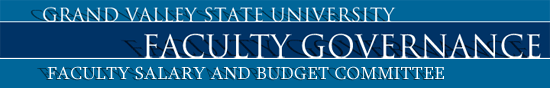 Meeting 4AgendaKC 1104Friday, October 14Noon – 1:30pmCall to order Review of Minutes from 9/30/11Guest ~ Provost Gayle Davis 12:05 - 12:30 Reallocation: Summer and Base Pay Guest ~ Vice President for Finance and Administration Jim Bachmeier Annual GVSU Budget Update Questions and Discussion  Adjournment________Next meeting: October 28, 2011 